Buckingham Palace DofE 60th Celebration EventIn May 2016 the Duke of Edinburgh’s Award Celebrated it’s 60th Anniversary, holding an event at Buckingham Palace which included participants receiving their Gold Award and the Licensed Organisations being presented with a plaque.Seven Gold Award Holders went from B&NES meeting a celebrity who presented them with their Award and either HRH Prince Phillip, HRH Prince Edward or HRH Sophie the Duchess of Wessex  plus the opportunity to walk around the amazing gardens of Buckingham Palace.Four of the B&NES Duke of Edinburgh’s Award Volunteers also attended helping with the hospitality at the event, had it not been for the hard work of all the volunteers who supported the event it would not have been the success it was. Thanks to Nigel Whitfield, Amanda Denning, Lynn Whitfield and Paul Carroll for the continued support they give to the DofE.Cathryn Bartrum also went as the representative for B&NES and was presented with this plaque, meeting Julia Bradbury who was very enthusiastic about the personal rewards of taking part in the Duke of Edinburgh’s Award.If you would like to find out more about getting involved with the DofE please contact Cathryn Bartrum (DofE Development Worker) B&NES – Cathryn_bartrum@bathnes.gov.uk or 07530 263202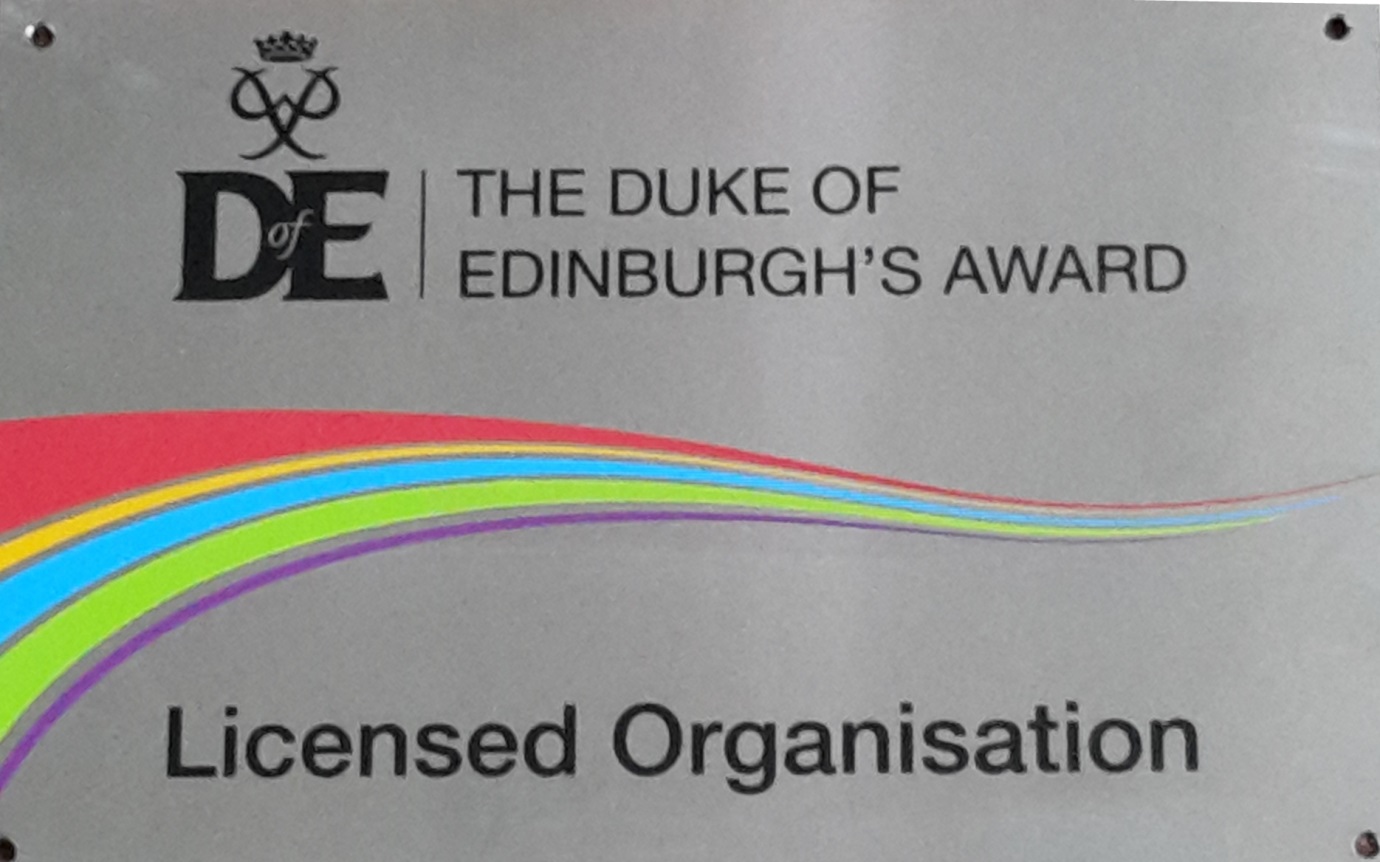 